Year 8 – RoundersUnit aimTo become more competent and confident when using the skills required when playing as part of the triangle.To become more competent and confident when using the skills required when playing as part of the triangle.To become more competent and confident when using the skills required when playing as part of the triangle.To become more competent and confident when using the skills required when playing as part of the triangle.To become more competent and confident when using the skills required when playing as part of the triangle.To become more competent and confident when using the skills required when playing as part of the triangle.Lesson outcomesDeveloping accuracy when performing batting technique. Developing bowling technique for accuracy Improve techniques used and awareness required in the bowler to backstop partnershipImprove techniques used and awareness required in the backstop to first base partnership Improve techniques used and awareness required when responding to the backward hit Intended KnowledgeStudents will know…1. That the batter doesn’t have to run on a no ball but can do if it would benefit their score2. The importance of varying where you aim the ball 3. That you must keep hold of the post you are waiting on.Students will know…1. How to add power to the bowl to cover 10.5m to get to the backstop2. That the ‘triangle’ is made up of the bowler, backstop and first post player3. The importance of not giving away ½ rounders by bowling two consecutive no ballsConsecutive – following each other continuouslyStudents will know…1. How to perform the correct backstop technique2. To always be in line with the bowler3. That if the bowler has the ball in the box, batters must wait at the post they are approaching.Students will know…1. Where to aim the ball when throwing from backstop to first2. The benefits of throwing straight to first if the batter misses.3. The obstruction rule Obstruction – to block the run of the batterStudents will know…1. That if the ball is hit backwards, the batter has to wait at first post until the ball crosses back into playBackward Hit – when the ball is hit and lands behind the line of the main playing area2. To calmly collect a backward hit and accurately throw from the batting square.3. The benefits of throwing straight to second if the batter hits behind.Prior knowledgeStudents will already know…1. How to perform rounders batting technique 2. How to score in rounders3. Batting rules e.g. don’t drop the bat, must be in the batting box Students will already know…1. How to perform rounders bowling technique2. Bowlers must bowl from the bowling square 3. What is classed as a ‘good’ ball.Students will already know…1. Backstop stands behind the batting square.2. The backstop’s main role is to field the ball if it goes behind the batting square.3. How to perform underarm throwing technique.Students will already know…1. That a batter is out if a fielder stumps a post before they do.2. The importance of being ready to react when fielding.Students will already know…1. That a batter can score ½ a rounder if they reach 2nd post2. How to perform an overarm throwing technique to allow the backstop to reach 2nd post.Lesson 1 Lesson 1 Lesson 1 Lesson 1 Lesson 1 Do now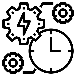 What are the key coaching points when batting in Rounders? What are the key coaching points when batting in Rounders? What are the key coaching points when batting in Rounders? What are the key coaching points when batting in Rounders? Teacher exposition(I do)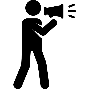 ContextRecapping batting technique and effective tactics are key to development in rounders. If a no ball is called but the batter has made good contact/hit to a gap, they can take the ball and run. This needs to be judged by the team at the time so improves their decision making skills.Side on stanceFeet shoulder width apart, knees slightly bentBat pointing up with arm held back at chest heightSwing arm across body as you twist torsoWatch ball onto bat, as you make contactContextRecapping batting technique and effective tactics are key to development in rounders. If a no ball is called but the batter has made good contact/hit to a gap, they can take the ball and run. This needs to be judged by the team at the time so improves their decision making skills.Side on stanceFeet shoulder width apart, knees slightly bentBat pointing up with arm held back at chest heightSwing arm across body as you twist torsoWatch ball onto bat, as you make contactContextRecapping batting technique and effective tactics are key to development in rounders. If a no ball is called but the batter has made good contact/hit to a gap, they can take the ball and run. This needs to be judged by the team at the time so improves their decision making skills.Side on stanceFeet shoulder width apart, knees slightly bentBat pointing up with arm held back at chest heightSwing arm across body as you twist torsoWatch ball onto bat, as you make contactContextRecapping batting technique and effective tactics are key to development in rounders. If a no ball is called but the batter has made good contact/hit to a gap, they can take the ball and run. This needs to be judged by the team at the time so improves their decision making skills.Side on stanceFeet shoulder width apart, knees slightly bentBat pointing up with arm held back at chest heightSwing arm across body as you twist torsoWatch ball onto bat, as you make contact                              Learning task     (We do / you do) 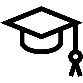                               Learning task     (We do / you do)                               Learning task     (We do / you do)                               Learning task     (We do / you do)                               Learning task     (We do / you do) Practice – target practice with boundary 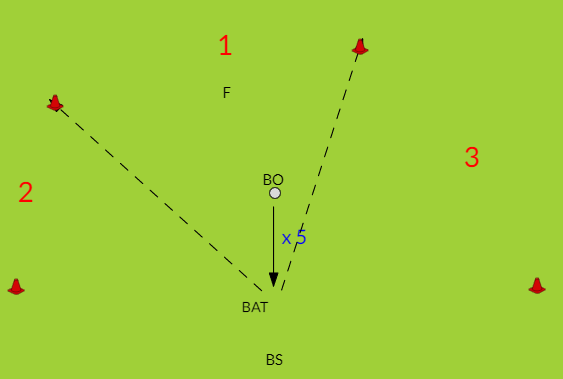 In 4’s bowler, batter, backstop, fielderSet up three target zones/ boundary worth points. (Switch if left handed) Bonus point for hitting beyond boundary5 good balls each, then rotateFielder decides where they standPractice – target practice with boundary In 4’s bowler, batter, backstop, fielderSet up three target zones/ boundary worth points. (Switch if left handed) Bonus point for hitting beyond boundary5 good balls each, then rotateFielder decides where they standPractice – target practice with boundary In 4’s bowler, batter, backstop, fielderSet up three target zones/ boundary worth points. (Switch if left handed) Bonus point for hitting beyond boundary5 good balls each, then rotateFielder decides where they standApplication – 3 ball rounders game 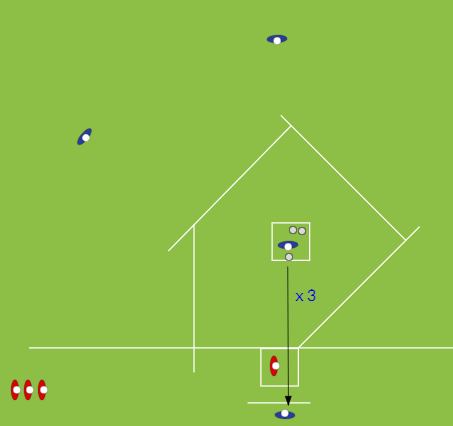 Two teams of 4 Bat 3 consecutive good balls Fielders move after 3rd bowlAim to reach 4th to score. Can stop on postsBonus rounder if performed in one go.Fielders return balls to bowling squareApplication – 3 ball rounders game Two teams of 4 Bat 3 consecutive good balls Fielders move after 3rd bowlAim to reach 4th to score. Can stop on postsBonus rounder if performed in one go.Fielders return balls to bowling squareResponsive adaptations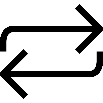 DevelopingUse batting tee first –others extra fieldersUse paddle batSmaller pitch and shorter boundarySecuringUse rounders bat and ballsDrill - Make middle zone largerIntroduce backhands off a tee – bowler is an extra fielderGame: Larger pitchSecuringUse rounders bat and ballsDrill - Make middle zone largerIntroduce backhands off a tee – bowler is an extra fielderGame: Larger pitchMasteringDrill: Extra points if hit to fielder who acts as a smaller targetEncourage backhands – bonus point scoredContinuous rounders – keep running round pitch until all balls returned, score bonus rounder for every extra post reachedProgress check questions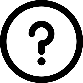 1. What is the basic technique for batting? Side on stance, bat held right back and pointing upwards, swing across your body2. Why will hitting the ball further help the batter? Further ball is hit, longer it will take for fielders to return the ball so batter can make more progress around the posts.3. How might the fielders outwit the batting team? Spread out in the field, try to predict where the ball will be hit e.g. right handers more likely to their left, back other fielders up if ball is hit far.1. What is the basic technique for batting? Side on stance, bat held right back and pointing upwards, swing across your body2. Why will hitting the ball further help the batter? Further ball is hit, longer it will take for fielders to return the ball so batter can make more progress around the posts.3. How might the fielders outwit the batting team? Spread out in the field, try to predict where the ball will be hit e.g. right handers more likely to their left, back other fielders up if ball is hit far.1. What is the basic technique for batting? Side on stance, bat held right back and pointing upwards, swing across your body2. Why will hitting the ball further help the batter? Further ball is hit, longer it will take for fielders to return the ball so batter can make more progress around the posts.3. How might the fielders outwit the batting team? Spread out in the field, try to predict where the ball will be hit e.g. right handers more likely to their left, back other fielders up if ball is hit far.1. What is the basic technique for batting? Side on stance, bat held right back and pointing upwards, swing across your body2. Why will hitting the ball further help the batter? Further ball is hit, longer it will take for fielders to return the ball so batter can make more progress around the posts.3. How might the fielders outwit the batting team? Spread out in the field, try to predict where the ball will be hit e.g. right handers more likely to their left, back other fielders up if ball is hit far.Errors or misconceptions to look out for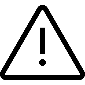 Ball missed – not in correct stance, swing too early/lateLimited distance on strike – not enough speed in swing and transferring weightHitting in the same area – not adjusting feet quickly enoughRunning a team mate out – not looking to see what team mate in front is doing Not maintaining contact with post - encourage holding post at all times when waitingBall missed – not in correct stance, swing too early/lateLimited distance on strike – not enough speed in swing and transferring weightHitting in the same area – not adjusting feet quickly enoughRunning a team mate out – not looking to see what team mate in front is doing Not maintaining contact with post - encourage holding post at all times when waitingBall missed – not in correct stance, swing too early/lateLimited distance on strike – not enough speed in swing and transferring weightHitting in the same area – not adjusting feet quickly enoughRunning a team mate out – not looking to see what team mate in front is doing Not maintaining contact with post - encourage holding post at all times when waitingBall missed – not in correct stance, swing too early/lateLimited distance on strike – not enough speed in swing and transferring weightHitting in the same area – not adjusting feet quickly enoughRunning a team mate out – not looking to see what team mate in front is doing Not maintaining contact with post - encourage holding post at all times when waitingLesson 2Lesson 2Lesson 2Lesson 2Lesson 2Do nowWhat are the key coaching points when bowling in Rounders?What is classed as a good bowl?What are the key coaching points when bowling in Rounders?What is classed as a good bowl?What are the key coaching points when bowling in Rounders?What is classed as a good bowl?What are the key coaching points when bowling in Rounders?What is classed as a good bowl?Teacher exposition(I do)ContextIt is important to be able to cover the full bowling distance and reach the backstop. If bowls aren’t accurate a no ball is called. Two consecutive no balls awards ½ a rounder to the batting side so accuracy is vital.Face target, ball in thumb and finger tipsSwing straight arm back Step forward on non-throwing leg whilst swinging arm forward. The step and speed of swing will affect the power behind the bowl.Release ball in frontPoint to target aiming for back stopContextIt is important to be able to cover the full bowling distance and reach the backstop. If bowls aren’t accurate a no ball is called. Two consecutive no balls awards ½ a rounder to the batting side so accuracy is vital.Face target, ball in thumb and finger tipsSwing straight arm back Step forward on non-throwing leg whilst swinging arm forward. The step and speed of swing will affect the power behind the bowl.Release ball in frontPoint to target aiming for back stopContextIt is important to be able to cover the full bowling distance and reach the backstop. If bowls aren’t accurate a no ball is called. Two consecutive no balls awards ½ a rounder to the batting side so accuracy is vital.Face target, ball in thumb and finger tipsSwing straight arm back Step forward on non-throwing leg whilst swinging arm forward. The step and speed of swing will affect the power behind the bowl.Release ball in frontPoint to target aiming for back stopContextIt is important to be able to cover the full bowling distance and reach the backstop. If bowls aren’t accurate a no ball is called. Two consecutive no balls awards ½ a rounder to the batting side so accuracy is vital.Face target, ball in thumb and finger tipsSwing straight arm back Step forward on non-throwing leg whilst swinging arm forward. The step and speed of swing will affect the power behind the bowl.Release ball in frontPoint to target aiming for back stop                              Learning task     (We do / you do)                               Learning task     (We do / you do)                               Learning task     (We do / you do)                               Learning task     (We do / you do)                               Learning task     (We do / you do) Practice – bowling hoop drillIn pairs, perform bowling action over correct distance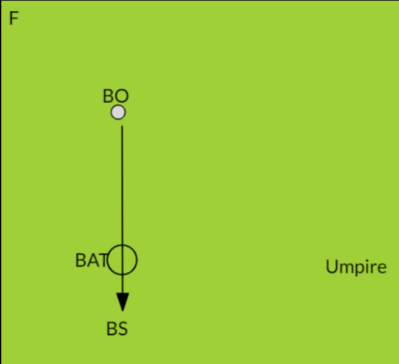 4s - BO, BAT BS, umpire (on a rotation)5 bowls to backstopBatter holds hoop as target1pt – good bowl 2pts – through hoopUmpire scoresPractice – bowling hoop drillIn pairs, perform bowling action over correct distance4s - BO, BAT BS, umpire (on a rotation)5 bowls to backstopBatter holds hoop as target1pt – good bowl 2pts – through hoopUmpire scoresApplication – bowling game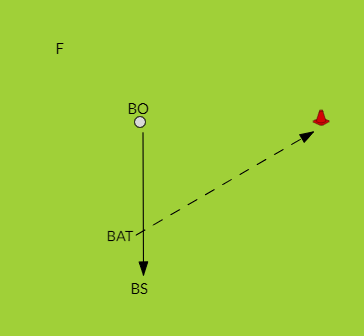 4s - BO, BAT BS, F (on a rotation)Batter hits, F collectsBatter runs round first and back to scoreBowler scores if batter misses5 bats each Application – bowling game4s - BO, BAT BS, F (on a rotation)Batter hits, F collectsBatter runs round first and back to scoreBowler scores if batter misses5 bats each Application – bowling game4s - BO, BAT BS, F (on a rotation)Batter hits, F collectsBatter runs round first and back to scoreBowler scores if batter misses5 bats each Responsive adaptationsDevelopingNo hoopUse tennis ballUse shorter distancesUse larger batDevelopingNo hoopUse tennis ballUse shorter distancesUse larger batSecuringUse rounders ball and batFull bowling distance to reach backstop (10.5m)Full distance to firstMasteringSmaller hoopBegin varying type of bowling actionProgress check questions1. What is the distance from bowler to backstop? 10.5m2. Why is it important to be an accurate bowler? Don’t give away no balls and therefore half rounders to the other team3. How might applying power to the bowl benefit the bowler? 10.5m distance covered and can reach the back stop. More power results in a quicker bowl which the batter is more likely to miss. This means they have to get to 4th to score which is more difficult if you don’t hit the ball.1. What is the distance from bowler to backstop? 10.5m2. Why is it important to be an accurate bowler? Don’t give away no balls and therefore half rounders to the other team3. How might applying power to the bowl benefit the bowler? 10.5m distance covered and can reach the back stop. More power results in a quicker bowl which the batter is more likely to miss. This means they have to get to 4th to score which is more difficult if you don’t hit the ball.1. What is the distance from bowler to backstop? 10.5m2. Why is it important to be an accurate bowler? Don’t give away no balls and therefore half rounders to the other team3. How might applying power to the bowl benefit the bowler? 10.5m distance covered and can reach the back stop. More power results in a quicker bowl which the batter is more likely to miss. This means they have to get to 4th to score which is more difficult if you don’t hit the ball.1. What is the distance from bowler to backstop? 10.5m2. Why is it important to be an accurate bowler? Don’t give away no balls and therefore half rounders to the other team3. How might applying power to the bowl benefit the bowler? 10.5m distance covered and can reach the back stop. More power results in a quicker bowl which the batter is more likely to miss. This means they have to get to 4th to score which is more difficult if you don’t hit the ball.Errors or misconceptions to look out forBall low – not stepping in, not extending arm out, releasing ball too earlyBall flicks up and falls short - ball stuck in palmBall high – releasing too high or too lateBall wide or at the body – arm not pointing at target, Ball low – not stepping in, not extending arm out, releasing ball too earlyBall flicks up and falls short - ball stuck in palmBall high – releasing too high or too lateBall wide or at the body – arm not pointing at target, Ball low – not stepping in, not extending arm out, releasing ball too earlyBall flicks up and falls short - ball stuck in palmBall high – releasing too high or too lateBall wide or at the body – arm not pointing at target, Ball low – not stepping in, not extending arm out, releasing ball too earlyBall flicks up and falls short - ball stuck in palmBall high – releasing too high or too lateBall wide or at the body – arm not pointing at target, Lesson 3Lesson 3Lesson 3Lesson 3Lesson 3Do nowWhat is the role of the back stop in Rounders?What is the role of the back stop in Rounders?What is the role of the back stop in Rounders?What is the role of the back stop in Rounders?Teacher exposition(I do)ContextThe backstop plays an important role in the ‘triangle’. The aim is for a bowl to be missed by the batter and caught by the backstop. One option for the backstop is to throw to the bowler to stop any batters running on to progress. Reaction catching and throwing accurately is key because if a backstop is ineffective, the batter has more time to reach 4th and score ½ a rounder.Stand in line with bowlerKnees bent and on toes ready to react, one foot slightly forwardHands out in front ready to catch the ballWatch flight of the ball so hands can meet it accuratelyBe ready to throw the ball immediately. ContextThe backstop plays an important role in the ‘triangle’. The aim is for a bowl to be missed by the batter and caught by the backstop. One option for the backstop is to throw to the bowler to stop any batters running on to progress. Reaction catching and throwing accurately is key because if a backstop is ineffective, the batter has more time to reach 4th and score ½ a rounder.Stand in line with bowlerKnees bent and on toes ready to react, one foot slightly forwardHands out in front ready to catch the ballWatch flight of the ball so hands can meet it accuratelyBe ready to throw the ball immediately. ContextThe backstop plays an important role in the ‘triangle’. The aim is for a bowl to be missed by the batter and caught by the backstop. One option for the backstop is to throw to the bowler to stop any batters running on to progress. Reaction catching and throwing accurately is key because if a backstop is ineffective, the batter has more time to reach 4th and score ½ a rounder.Stand in line with bowlerKnees bent and on toes ready to react, one foot slightly forwardHands out in front ready to catch the ballWatch flight of the ball so hands can meet it accuratelyBe ready to throw the ball immediately. ContextThe backstop plays an important role in the ‘triangle’. The aim is for a bowl to be missed by the batter and caught by the backstop. One option for the backstop is to throw to the bowler to stop any batters running on to progress. Reaction catching and throwing accurately is key because if a backstop is ineffective, the batter has more time to reach 4th and score ½ a rounder.Stand in line with bowlerKnees bent and on toes ready to react, one foot slightly forwardHands out in front ready to catch the ballWatch flight of the ball so hands can meet it accuratelyBe ready to throw the ball immediately.                               Learning task     (We do / you do)                               Learning task     (We do / you do)                               Learning task     (We do / you do)                               Learning task     (We do / you do)                               Learning task     (We do / you do) Practice – backstop to bowler drillPractice reaction drills e.g. one hand catching, back to feeder then catch on commandIn pairs one bowler one backstopSet up two cones over full distance of 10.5 metresBowler bowls to backstopBackstop returns ball to bowler using overarm throw techniqueSwap roles after 20 successful catchesPractice – backstop to bowler drillPractice reaction drills e.g. one hand catching, back to feeder then catch on commandIn pairs one bowler one backstopSet up two cones over full distance of 10.5 metresBowler bowls to backstopBackstop returns ball to bowler using overarm throw techniqueSwap roles after 20 successful catchesApplication – backstop to bowler game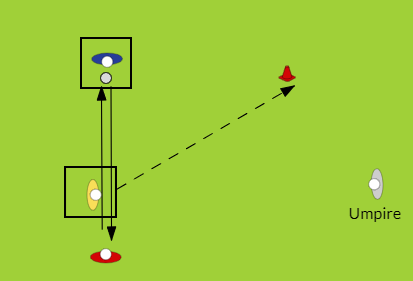  4s - BO, BAT BS, umpire (on a rotation)5 bowls to backstopBatter is passive and lets ball pass them before running to firstBackstop quickly returns ball to bowler. Point to whoever makes their target first.Umpire scores and calls no ballsApplication – backstop to bowler game 4s - BO, BAT BS, umpire (on a rotation)5 bowls to backstopBatter is passive and lets ball pass them before running to firstBackstop quickly returns ball to bowler. Point to whoever makes their target first.Umpire scores and calls no ballsApplication – backstop to bowler game 4s - BO, BAT BS, umpire (on a rotation)5 bowls to backstopBatter is passive and lets ball pass them before running to firstBackstop quickly returns ball to bowler. Point to whoever makes their target first.Umpire scores and calls no ballsResponsive adaptationsDevelopingUse tennis ballShorter distancesUmpire can field too (back up bowler)DevelopingUse tennis ballShorter distancesUmpire can field too (back up bowler)SecuringUse rounders ball Full bowling distance to reach backstop (10.5m)Full distance to firstMasteringBatter is active using cone/hand to hit ballUmpire becomes a fielderBegin varying type of bowling actionProgress check questions1. What is the technique used when being backstop? Stand in line with bowler, hands up ready to catch, knees bent ready to react2. Why does a backstop need to be a good catcher? To catch the ball if the batter misses. If they dropped the ball, it will take longer to get the ball to the other fielders.3. How could the backstop outwit the batter?  Throw to the bowler to stop them progressing to the next post or throw directly to 1st post to try and get the batter out.1. What is the technique used when being backstop? Stand in line with bowler, hands up ready to catch, knees bent ready to react2. Why does a backstop need to be a good catcher? To catch the ball if the batter misses. If they dropped the ball, it will take longer to get the ball to the other fielders.3. How could the backstop outwit the batter?  Throw to the bowler to stop them progressing to the next post or throw directly to 1st post to try and get the batter out.1. What is the technique used when being backstop? Stand in line with bowler, hands up ready to catch, knees bent ready to react2. Why does a backstop need to be a good catcher? To catch the ball if the batter misses. If they dropped the ball, it will take longer to get the ball to the other fielders.3. How could the backstop outwit the batter?  Throw to the bowler to stop them progressing to the next post or throw directly to 1st post to try and get the batter out.1. What is the technique used when being backstop? Stand in line with bowler, hands up ready to catch, knees bent ready to react2. Why does a backstop need to be a good catcher? To catch the ball if the batter misses. If they dropped the ball, it will take longer to get the ball to the other fielders.3. How could the backstop outwit the batter?  Throw to the bowler to stop them progressing to the next post or throw directly to 1st post to try and get the batter out.Errors or misconceptions to look out forBall missed by backstop – not stood in line with batter to receive ball directlyBall bounces before reaching backstop – stood too far back from batterBall dropped – hands not ready, not closing fingers round ballBall not reaching bowler – not turning body and stepping into throw so lacks powerBall missed by backstop – not stood in line with batter to receive ball directlyBall bounces before reaching backstop – stood too far back from batterBall dropped – hands not ready, not closing fingers round ballBall not reaching bowler – not turning body and stepping into throw so lacks powerBall missed by backstop – not stood in line with batter to receive ball directlyBall bounces before reaching backstop – stood too far back from batterBall dropped – hands not ready, not closing fingers round ballBall not reaching bowler – not turning body and stepping into throw so lacks powerBall missed by backstop – not stood in line with batter to receive ball directlyBall bounces before reaching backstop – stood too far back from batterBall dropped – hands not ready, not closing fingers round ballBall not reaching bowler – not turning body and stepping into throw so lacks powerLesson 4Lesson 4Lesson 4Lesson 4Lesson 4Do nowWho could the backstop throw to if the batter misses?Who could the backstop throw to if the batter misses?Who could the backstop throw to if the batter misses?Who could the backstop throw to if the batter misses?Teacher exposition(I do)ContextThe best scenario is for the backstop to throw to 1st post quickly and accurately so the batter can be stumped out. If thrown to the right of 1st post, this may cause the post player to obstruct the batter awarding ½ a rounder. This is when a fielder is on the outside of the posts and blocks a batter’s path. Also, incorrect power to the throw may also cause a misfield.Stand in line with bowlerKnees bent and on toes ready to react, one foot slightly forwardHands out in front ready to catch the ballOn catching, take arm back immediately and step onto opposite foot towards first postThrow to first, aiming just to the left of the post. ContextThe best scenario is for the backstop to throw to 1st post quickly and accurately so the batter can be stumped out. If thrown to the right of 1st post, this may cause the post player to obstruct the batter awarding ½ a rounder. This is when a fielder is on the outside of the posts and blocks a batter’s path. Also, incorrect power to the throw may also cause a misfield.Stand in line with bowlerKnees bent and on toes ready to react, one foot slightly forwardHands out in front ready to catch the ballOn catching, take arm back immediately and step onto opposite foot towards first postThrow to first, aiming just to the left of the post. ContextThe best scenario is for the backstop to throw to 1st post quickly and accurately so the batter can be stumped out. If thrown to the right of 1st post, this may cause the post player to obstruct the batter awarding ½ a rounder. This is when a fielder is on the outside of the posts and blocks a batter’s path. Also, incorrect power to the throw may also cause a misfield.Stand in line with bowlerKnees bent and on toes ready to react, one foot slightly forwardHands out in front ready to catch the ballOn catching, take arm back immediately and step onto opposite foot towards first postThrow to first, aiming just to the left of the post. ContextThe best scenario is for the backstop to throw to 1st post quickly and accurately so the batter can be stumped out. If thrown to the right of 1st post, this may cause the post player to obstruct the batter awarding ½ a rounder. This is when a fielder is on the outside of the posts and blocks a batter’s path. Also, incorrect power to the throw may also cause a misfield.Stand in line with bowlerKnees bent and on toes ready to react, one foot slightly forwardHands out in front ready to catch the ballOn catching, take arm back immediately and step onto opposite foot towards first postThrow to first, aiming just to the left of the post.                               Learning task     (We do / you do)                               Learning task     (We do / you do)                               Learning task     (We do / you do)                               Learning task     (We do / you do)                               Learning task     (We do / you do) Practice – figure of 8 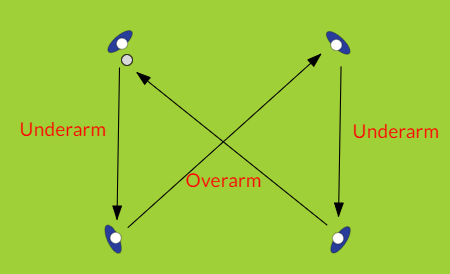 In 4s in a square, throw and catch using a figure of 8 pattern. Diagonal throws are overarm, straight throws are underarmRotate a position after 12 catches.Practice – figure of 8 In 4s in a square, throw and catch using a figure of 8 pattern. Diagonal throws are overarm, straight throws are underarmRotate a position after 12 catches.Application – backstop to first post game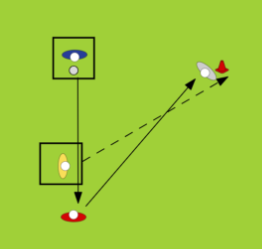  4s - BO, BAT BS, 1st (on a rotation)5 bowls to backstopBatter is passive and lets ball pass them before running to firstBackstop quickly throws ball to first.Point to whoever makes their target firstApplication – backstop to first post game 4s - BO, BAT BS, 1st (on a rotation)5 bowls to backstopBatter is passive and lets ball pass them before running to firstBackstop quickly throws ball to first.Point to whoever makes their target firstApplication – backstop to first post game 4s - BO, BAT BS, 1st (on a rotation)5 bowls to backstopBatter is passive and lets ball pass them before running to firstBackstop quickly throws ball to first.Point to whoever makes their target firstResponsive adaptationsDevelopingUse tennis ballShorter distancesDevelopingUse tennis ballShorter distancesSecuringUse rounders ball Full bowling distance to reach backstop (10.5m)Full distance to firstApply obstruction ruleMasteringBatter is active using cone/hand to hit ballIntroduce 2nd post that must be covered by fieldersBegin varying type of bowling actionProgress check questions1. What is the obstruction rule? When a fielder blocks the path of a batter by standing on the outside of the posts or when they are running to a post.2. Why would the backstop choose to throw to first instead of the bowler? To get the batter out on 1st post.3. How can the backstop and 1st post player work together to not cause obstruction? The backstop should throw slightly to the left of 1st post so the post player doesn’t need to step in the way of the batter. Post player should call for the ball in that position.1. What is the obstruction rule? When a fielder blocks the path of a batter by standing on the outside of the posts or when they are running to a post.2. Why would the backstop choose to throw to first instead of the bowler? To get the batter out on 1st post.3. How can the backstop and 1st post player work together to not cause obstruction? The backstop should throw slightly to the left of 1st post so the post player doesn’t need to step in the way of the batter. Post player should call for the ball in that position.1. What is the obstruction rule? When a fielder blocks the path of a batter by standing on the outside of the posts or when they are running to a post.2. Why would the backstop choose to throw to first instead of the bowler? To get the batter out on 1st post.3. How can the backstop and 1st post player work together to not cause obstruction? The backstop should throw slightly to the left of 1st post so the post player doesn’t need to step in the way of the batter. Post player should call for the ball in that position.1. What is the obstruction rule? When a fielder blocks the path of a batter by standing on the outside of the posts or when they are running to a post.2. Why would the backstop choose to throw to first instead of the bowler? To get the batter out on 1st post.3. How can the backstop and 1st post player work together to not cause obstruction? The backstop should throw slightly to the left of 1st post so the post player doesn’t need to step in the way of the batter. Post player should call for the ball in that position.Errors or misconceptions to look out forBall missed by backstop – not stood in line with batter to receive ball directlyBall bounces before reaching backstop – stood too far back from batterBall dropped – hands not ready, not closing fingers round ballBall not reaching first – not turning body and stepping into throw so lacks powerObstruction rule broken – backstop throws to right of first post so player has to obstruct to catch the ball.Ball missed by backstop – not stood in line with batter to receive ball directlyBall bounces before reaching backstop – stood too far back from batterBall dropped – hands not ready, not closing fingers round ballBall not reaching first – not turning body and stepping into throw so lacks powerObstruction rule broken – backstop throws to right of first post so player has to obstruct to catch the ball.Ball missed by backstop – not stood in line with batter to receive ball directlyBall bounces before reaching backstop – stood too far back from batterBall dropped – hands not ready, not closing fingers round ballBall not reaching first – not turning body and stepping into throw so lacks powerObstruction rule broken – backstop throws to right of first post so player has to obstruct to catch the ball.Ball missed by backstop – not stood in line with batter to receive ball directlyBall bounces before reaching backstop – stood too far back from batterBall dropped – hands not ready, not closing fingers round ballBall not reaching first – not turning body and stepping into throw so lacks powerObstruction rule broken – backstop throws to right of first post so player has to obstruct to catch the ball.Lesson 5Lesson 5Lesson 5Lesson 5Lesson 5Do nowWho should the backstop throw to if the batter misses?Who should the backstop throw to if the batter misses?Who should the backstop throw to if the batter misses?Who should the backstop throw to if the batter misses?Teacher exposition(I do)ContextIf a batter hits backwards the backstop could catch this to get the player out. If not, the batter has to wait at 1st post until the ball crosses over the line then can run on to 2nd where they can start scoring. Therefore, it is important that a backstop can calmly collect the ball and accurately throw to 2nd post to stop any attempts by the batter. Communication between backstop and 2nd post is important. This rule stops the batter hitting the ball backwards on purpose where there aren’t any fielders.Stand in line with bowlerKnees bent and on toes ready to react, one foot slightly forwardHands out in front ready to catch the ballOn catching, take arm back immediately and step onto opposite foot towards second postThrow to second, aiming just in front of the post. ContextIf a batter hits backwards the backstop could catch this to get the player out. If not, the batter has to wait at 1st post until the ball crosses over the line then can run on to 2nd where they can start scoring. Therefore, it is important that a backstop can calmly collect the ball and accurately throw to 2nd post to stop any attempts by the batter. Communication between backstop and 2nd post is important. This rule stops the batter hitting the ball backwards on purpose where there aren’t any fielders.Stand in line with bowlerKnees bent and on toes ready to react, one foot slightly forwardHands out in front ready to catch the ballOn catching, take arm back immediately and step onto opposite foot towards second postThrow to second, aiming just in front of the post. ContextIf a batter hits backwards the backstop could catch this to get the player out. If not, the batter has to wait at 1st post until the ball crosses over the line then can run on to 2nd where they can start scoring. Therefore, it is important that a backstop can calmly collect the ball and accurately throw to 2nd post to stop any attempts by the batter. Communication between backstop and 2nd post is important. This rule stops the batter hitting the ball backwards on purpose where there aren’t any fielders.Stand in line with bowlerKnees bent and on toes ready to react, one foot slightly forwardHands out in front ready to catch the ballOn catching, take arm back immediately and step onto opposite foot towards second postThrow to second, aiming just in front of the post. ContextIf a batter hits backwards the backstop could catch this to get the player out. If not, the batter has to wait at 1st post until the ball crosses over the line then can run on to 2nd where they can start scoring. Therefore, it is important that a backstop can calmly collect the ball and accurately throw to 2nd post to stop any attempts by the batter. Communication between backstop and 2nd post is important. This rule stops the batter hitting the ball backwards on purpose where there aren’t any fielders.Stand in line with bowlerKnees bent and on toes ready to react, one foot slightly forwardHands out in front ready to catch the ballOn catching, take arm back immediately and step onto opposite foot towards second postThrow to second, aiming just in front of the post.                               Learning task     (We do / you do)                               Learning task     (We do / you do)                               Learning task     (We do / you do)                               Learning task     (We do / you do)                               Learning task     (We do / you do) Practice – backstop to 2nd drill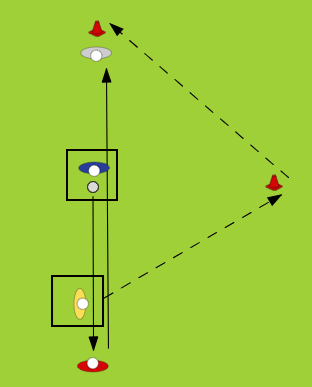 In 4s, BO, BS, BAT, 2ndBowl to backstopBatter lets ball pass then runs to 2ndBackstop reacts and aims to throw to 2nd who stumps post before batter touches it.Rotate after 5 bowls.Practice – backstop to 2nd drillIn 4s, BO, BS, BAT, 2ndBowl to backstopBatter lets ball pass then runs to 2ndBackstop reacts and aims to throw to 2nd who stumps post before batter touches it.Rotate after 5 bowls.Application – backstop bonus game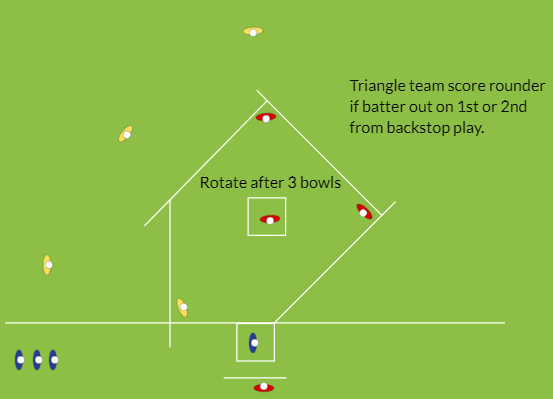 Three teams of 4, batters and triangle + 2nd, deep fieldersBO, BS, 1st, 2nd – 3 bowls then rotate positions. Then rotate team in bat.If batter out on 1st or 2nd from a backstop throw, or caught by backstop, triangle team score a rounder.If ball is hit behind, backstop should retrieve ball and walk to the front of the batting box (shortest distance), communicate with 2nd post to check they are ready to catch.Application – backstop bonus gameThree teams of 4, batters and triangle + 2nd, deep fieldersBO, BS, 1st, 2nd – 3 bowls then rotate positions. Then rotate team in bat.If batter out on 1st or 2nd from a backstop throw, or caught by backstop, triangle team score a rounder.If ball is hit behind, backstop should retrieve ball and walk to the front of the batting box (shortest distance), communicate with 2nd post to check they are ready to catch.Application – backstop bonus gameThree teams of 4, batters and triangle + 2nd, deep fieldersBO, BS, 1st, 2nd – 3 bowls then rotate positions. Then rotate team in bat.If batter out on 1st or 2nd from a backstop throw, or caught by backstop, triangle team score a rounder.If ball is hit behind, backstop should retrieve ball and walk to the front of the batting box (shortest distance), communicate with 2nd post to check they are ready to catch.Responsive adaptationsDevelopingDrill: Throw to bowler first then secondGame: Use tennis ball and paddle batsSmaller pitchDevelopingDrill: Throw to bowler first then secondGame: Use tennis ball and paddle batsSmaller pitchSecuringDrill: batter begins to hit using cone/batonGame: Use rounders bats and ball Full size pitchMasteringGame: Two teams of 4. If ball is hit, fielders collect and cover posts e.g. BS covers 4th, 2nd collects, bowler covers 2nd.Vary type of bowling actionProgress check questions1. What is the backward hit rule? If the ball is hit behind, the batter must wait at 1st post until the ball travels back over into the main playing area. 2. Why is the rule in place? To stop batters hitting the ball backwards on purpose.3. How can the fielding team outwit the batter when the ball is hit backwards? Backstop can collect ball and walk to front of batting square (shortest distance) and communicate with 2nd post player. Perform an accurate throw to stump the post. If batter risks running, they may get out. If they don’t, fielders has prevented ½ a rounder being scored.1. What is the backward hit rule? If the ball is hit behind, the batter must wait at 1st post until the ball travels back over into the main playing area. 2. Why is the rule in place? To stop batters hitting the ball backwards on purpose.3. How can the fielding team outwit the batter when the ball is hit backwards? Backstop can collect ball and walk to front of batting square (shortest distance) and communicate with 2nd post player. Perform an accurate throw to stump the post. If batter risks running, they may get out. If they don’t, fielders has prevented ½ a rounder being scored.1. What is the backward hit rule? If the ball is hit behind, the batter must wait at 1st post until the ball travels back over into the main playing area. 2. Why is the rule in place? To stop batters hitting the ball backwards on purpose.3. How can the fielding team outwit the batter when the ball is hit backwards? Backstop can collect ball and walk to front of batting square (shortest distance) and communicate with 2nd post player. Perform an accurate throw to stump the post. If batter risks running, they may get out. If they don’t, fielders has prevented ½ a rounder being scored.1. What is the backward hit rule? If the ball is hit behind, the batter must wait at 1st post until the ball travels back over into the main playing area. 2. Why is the rule in place? To stop batters hitting the ball backwards on purpose.3. How can the fielding team outwit the batter when the ball is hit backwards? Backstop can collect ball and walk to front of batting square (shortest distance) and communicate with 2nd post player. Perform an accurate throw to stump the post. If batter risks running, they may get out. If they don’t, fielders has prevented ½ a rounder being scored.Errors or misconceptions to look out forBall not reaching second – not turning body and stepping into throw so lacks power, not throwing from front of batting squareBall is thrown beyond second post – backstop throws with too much powerBall not reaching second – not turning body and stepping into throw so lacks power, not throwing from front of batting squareBall is thrown beyond second post – backstop throws with too much powerBall not reaching second – not turning body and stepping into throw so lacks power, not throwing from front of batting squareBall is thrown beyond second post – backstop throws with too much powerBall not reaching second – not turning body and stepping into throw so lacks power, not throwing from front of batting squareBall is thrown beyond second post – backstop throws with too much power